«Об утверждении правил подготовки заключений об оценке мероприятий по информатизации и проектов планов информатизации федеральных органов исполнительной власти и органов управления государственными внебюджетными фондами»В соответствии с абзацем третьим пункта 2 постановления Правительства Российской Федерации от 5 мая 2016 г. № 392 «О приоритетных направлениях использования и развития информационно-коммуникационных технологий в деятельности государственных органов и о внесении изменений в некоторые акты Правительства Российской Федерации» (Собрание законодательства Российской Федерации, 2016, № 20, ст. 2832) приказываю:1. Утвердить прилагаемые Правила подготовки заключений об оценке мероприятий по информатизации и проектов планов информатизации федеральных органов исполнительной власти и органов управления государственными внебюджетными фондами.2. Признать утратившим силу Приказ Министерства связи и массовых коммуникаций Российской Федерации от 22 марта 2013 г. № 57 «Об утверждении методики подготовки заключений об оценке документов, используемых в рамках планирования, создания и использования информационно-коммуникационных технологий в деятельности государственных органов, включая форму сводного заключения на предварительные проекты планов информатизации государственных органов».Министр				                                                                  Н.А. НикифоровУтвержденыПриказом Министерства связии массовых коммуникацийРоссийской Федерацииот __ ____ г. № __Правила подготовки заключений об оценке мероприятий по информатизации и проектов планов информатизации федеральных органов исполнительной власти и органов управления государственными внебюджетными фондамиОбщие положенияПравила подготовки заключений об оценке мероприятий по информатизации и проектов планов информатизации федеральных органов исполнительной власти и органов управления государственными внебюджетными фондами (далее – государственные органы, Правила) разработаны в соответствии абзацем третьим пункта 2 постановления Правительства Российской Федерации от 5 мая  2016 г. № 392 «О приоритетных направлениях использования и развития информационно-коммуникационных технологий в деятельности государственных органов и о внесении изменений в некоторые акты Правительства Российской Федерации» (Собрание законодательства Российской Федерации, 2016, № 20, ст. 2832) (далее – Постановление Правительства № 392, приоритетные направления) с целью методологического обеспечения проведения оценки мероприятий по информатизации и проектов планов информатизации в рамках реализации указанного Постановления. Министерство связи и массовых коммуникаций Российской Федерации проводит оценку мероприятий по информатизации, проектов планов информатизации,  представленных государственными органами, и по результатам оценки готовит заключения об оценке целесообразности проведения мероприятий по информатизации и (или) их финансирования (далее – Минкомсвязь России).Проведение оценки и подготовка заключений по результатам оценки реализуется посредством федеральной государственной информационной системы координации информатизации (далее – ФГИС КИ).Сведения о мероприятиях по информатизации и проектах планов информатизации государственного органа, сформированные в ФГИС КИ, в автоматическом режиме пополняются сведениями, подготовленными государственными органами с использованием программно-технических средств сервисных подсистем ФГИС КИ.В целях применения настоящих Правил используются следующие сокращения:«Оценка мероприятия по информатизации» – осуществляемая Министерством связи и массовых коммуникаций Российской Федерации деятельность по определению степени соответствия мероприятия по информатизации государственного органа критериям оценки мероприятий по информатизации, установленным пунктом 8 Положения о координации мероприятий по использованию информационно-коммуникационных технологий в деятельности государственных органов (далее – Положение о координации).«Оценка проекта плана информатизации» – осуществляемая Министерством связи и массовых коммуникаций Российской Федерации деятельность по определению степени соответствия проекта плана информатизации государственного органа критериям оценки планов информатизации, установленным пунктом 9 Положения о координации.«Основания оценки мероприятия по информатизации» – определенный настоящими Правилами перечень проверок по каждому критерию оценки мероприятия по информатизации, которые необходимо провести для определения соответствия мероприятия по информатизации этому критерию оценки. В целях настоящих методических рекомендаций используются понятия,  термины и определения в тех же значениях, в каких они определены в Федеральном законе от 9 февраля 2009 г. № 8-ФЗ «Об обеспечении доступа к информации о деятельности государственных органов и органов местного самоуправления» (Собрание законодательства Российской Федерации, 2009, № 7, ст. 776, 2011, № 29, ст. 4291; 2013, № 23, ст. 2870; № 51, ст. 6686; № 52 , ст. 6961; 2014, № 45, ст. 6141; № 49, ст. 6928; 2015, № 48, ст. 6723; 2016, № 11, ст. 1493), Федеральном законе от 5 апреля 2013 г. № 44-ФЗ «О контрактной системе в сфере закупок товаров, работ, услуг для обеспечения государственных и муниципальных нужд» (Собрание законодательства Российской Федерации (2013, № 14, ст. 1652; № 27, ст. 3480; № 52, ст. 6961; 2014, № 23, ст. 2925; 2015, № 1, ст. 51; № 29, ст. 4342, 4375; 2016, № 15, ст. 2058), постановлении Правительства Российской Федерации от 24 мая 2010 г. № 365 (Собрание законодательства Российской Федерации, 2010, № 22, ст. 2778; 2012, № 19, ст. 2419; № 37, ст. 5002; 2013, № 15, ст. 1799; № 48, ст. 6259; 2016, № 20, ст. 2832), постановлении Правительства Российской Федерации от 6 июля 2015 года № 676 «О требованиях к порядку создания, развития, ввода в эксплуатацию, эксплуатации и вывода из эксплуатации государственных информационных систем и дальнейшего хранения содержащейся в их базах данных информации» (Собрание законодательства Российской Федерации, 2015, № 28, ст. 4241) (далее – Постановление Правительства № 676), постановлении Правительства № 1235, Методических рекомендациях по планированию мероприятий по информатизации, а также по подготовке планов информатизации федеральными органами исполнительной власти и органами управления государственными внебюджетными фондами, утвержденными Приказом Министерства связи и массовых коммуникаций Российской Федерации от ___ № ____.В случае отсутствия необходимых сведений для осуществления оценки мероприятия по информатизации по критериям оценки, оценка не проводится, при этом мероприятие по информатизации возвращается на доработку для внесения всех необходимых сведений.Правила проведения оценки мероприятия по информатизацииПеречни оснований оценок и описание проверочных действий по каждому критерию оценки мероприятия по информатизации представлены в Приложении 1 к настоящим Правилам. Если по всем основаниям оценки, приведенным в Приложении 1 к настоящим Правилам для критерия оценки, в результате проведения проверочных действий установлено значение «Соответствует», для критерия в целом устанавливается значение «Соответствует». В ином случае по данному критерию устанавливается значение «Не соответствует». Для определения целесообразности проведения мероприятия по информатизации, оценка мероприятия по информатизации проводится: по всем основаниям оценки, установленным для критериев оценки мероприятия по информатизации  «а», «б», «в», «г»;по основаниям оценки 7, 8, 9, 10, 11, 13, 14 критерия оценки мероприятия по информатизации «д».При наличии значения «Соответствует» по всем критериям оценки мероприятия по информатизации «а», «б», «в», «г» и по основаниям 7, 8, 9, 10, 11, 13, 14 критерия «д» фиксируется положительный результат оценки мероприятия по информатизации в части целесообразности его проведения. В ином случае фиксируется отрицательный результат оценки мероприятия по информатизации в части целесообразности его проведения. Оценка мероприятия по информатизации в части целесообразности его финансирования проводится вне зависимости полученного результата оценки мероприятия по информатизации в части целесообразности его проведения.Для определения целесообразности финансирования мероприятия по информатизации оценка мероприятия проводится по 12 основанию критерия оценки мероприятия по информатизации «д». При наличии значения «Соответствует» по 12 основанию критерия оценки «д» фиксируется положительный результат оценки мероприятия по информатизации в части целесообразности его финансирования. В ином случае фиксируется отрицательный результат оценки мероприятия по информатизации в части целесообразности его финансирования. В случае отрицательного результата целесообразности проведения и/или целесообразности финансирования мероприятия по информатизации приводятся замечания и (или) рекомендации по доработке мероприятия по информатизации, которые указываются в заключении об оценке мероприятия по информатизации.Результаты оценки мероприятия по информатизации оформляются в виде заключения. Форма заключения приведена в Приложении 2 к настоящим Правилам.Заключение по результатам оценки мероприятия по информатизации формируется с помощью средств ФГИС КИ.Заключение по результатам оценки мероприятия по информатизации, сведения о  котором отнесены к государственной тайне и сведениям конфиденциального характера, осуществляется без использования средств ФГИС КИ, на бумажных носителях, в соответствии с действующими нормативными правовыми актами, определяющими правила работы с документами, содержащими сведения о государственной тайне и конфиденциального характера.Мероприятие по информатизации, по которому ранее государственным органом было получено положительное заключение, не подлежит повторной оценке целесообразности его проведения и (или) финансирования при формировании проекта плана информатизации.Если в результате внесения изменений в мероприятие по информатизации, по которому ранее государственным органом было получено положительное заключение, значения целевых показателей (индикаторов) и требуемый объем финансирования на планируемый период его реализации изменились более чем на 10 процентов, мероприятие по информатизации подлежит повторной оценке в соответствии с разделом III настоящих Правил.Правила проведения оценки планА информатизацииОценка проекта плана информатизации осуществляется на предмет соответствия критериям оценки планов информатизации пункта 9 Положения о координацииПеречни оснований оценок и описание проверочных действий по каждому критерию оценки плана информатизации представлены в Приложении 3 к настоящим Правилам. Если по основаниям оценки критерия «а» оценки плана выполняются указанные ниже условия:  В случае если хотя бы одно мероприятие по информатизации, включенное в проект плана информатизации, получило отрицательную оценку по критерию «в», то критерию оценки плана «б» устанавливается оценка «Не соответствует». В случае если все мероприятия по информатизации, включенные в проект плана информатизации, по которым проводилась оценка на соответствие критерию «в» получили положительную оценку, то критерию оценки плана «б» устанавливается оценка «Соответствует». Если по всем основаниям оценки критерия оценки плана «б», приведенным в Приложении 3 к настоящим Правилам, в результате проведения проверочных действий установлено значение «Соответствует», для критерия в целом устанавливается значение «Соответствует». В ином случае по данному критерию устанавливается значение «Не соответствует». При наличии значения «Соответствует» по обоим критериям оценки плана информатизации «а» и «б» фиксируется положительная итоговая оценка плана информатизации. В ином случае фиксируется отрицательная итоговая оценка плана информатизации. В случае отрицательного результата формулируются замечания и (или) рекомендации по доработке плана, которые приводятся в составе заключения об оценке плана информатизации.Результаты оценки плана информатизации оформляются в виде заключения. Форма заключения приведена в Приложении 4 к настоящим Правилам.Заключение по результатам оценки мероприятия по информатизации формируется с помощью средств ФГИС КИ.Приложение № 1к Правилам подготовки 
заключений об оценке мероприятий по информатизации и проектов 
планов по информатизации, 
утвержденнымПриказом Министерства связии массовых коммуникацийПРИЛОЖЕНИЕ  1ПОРЯДОК ПРОВЕДЕНИЯ ОЦЕНКИ МЕРОПРИЯТИЯ ПО ИНФОРМАТИЗАЦИИ ПО КРИТЕРИЯМ ОЦЕНКИ Приложение № 2к Правилам подготовки 
заключений об оценке мероприятий по информатизации и проектов 
планов по информатизации, 
утвержденнымПриказом Министерства связии массовых коммуникацийЗАКЛЮЧЕНИЕОБ ОЦЕНКЕ МЕРОПРИЯТИЯ ПО ИНФОРМАТИЗАЦИИИ (указывается наименование государственного органа)Мероприятие по информатизации(указывается наименование мероприятия по информатизации)Состав материалов, прилагаемых к мероприятию по информатизации:(указывается перечень материалов, прилагаемых к мероприятию по информатизации)Сводная таблица  мероприятия по информатизации:Приводятся сведения о результатах оценки мероприятия по информатизации. Форма сводной таблицы  мероприятия по информатизации приведена в Таблице 1 настоящего Приложения.Результат оценки целесообразности проведения мероприятия по информатизации: (указывается результат оценки мероприятия по информатизации: 
«целесообразно»/«нецелесообразно»/«оценка не проводилась»)Результат оценки целесообразности финансирования мероприятия по информатизации: (указывается результат оценки мероприятия по информатизации:
 «целесообразно»/«нецелесообразно»/«оценка не проводилась».)Итоговая оценка мероприятия по информатизации:(указывается «положительное заключение» или «отрицательное заключение». Таблица 1 - Форма сводной таблицы мероприятия по информатизацииПриложение № 3к Правилам подготовки заключений об оценке мероприятий по информатизации и проектов планов информатизации федеральных органов исполнительной власти и органов управления государственными внебюджетными фондами, утвержденным Приказом Министерства связии массовых коммуникацийПОРЯДОК ПРОВЕДЕНИЯ ОЦЕНКИ ПЛАНА ИНФОРМАТИЗАЦИИ  Приложение № 4к  Правилам подготовки 
заключений об оценке мероприятий по информатизации и проектов 
планов по информатизации, 
утвержденнымПриказом Министерства связии массовых коммуникацийЗАКЛЮЧЕНИЕ ОТ____ ________ Г. №____________ОБ ОЦЕНКЕ ПРОЕКТА ПЛАНА ПО ИНФОРМАТИЗАЦИИ  (указывается наименование государственного органа)План информатизации(указываются реквизиты документа, на основании которого сформирован план информатизации)Состав материалов, прилагаемых к плану информатизации:(указывается перечень материалов, прилагаемых к плану информатизации)Сводная таблица мероприятий по информатизации плана информатизации:Форма сводной таблицы мероприятий по информатизации плана информатизации приведена в Таблице 1 настоящего Приложения. Итоговая оценка плана информатизации(указывается результат оценки плана информатизации: «Положительное заключение»/«Отрицательное заключение»)Таблица 2 - Сводная таблица мероприятий по информатизации плана информатизации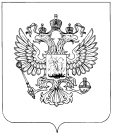 министерство связи и массовых коммуникаций российской федерацииминистерство связи и массовых коммуникаций российской федерацииминистерство связи и массовых коммуникаций российской федерации(Минкомсвязь России)(Минкомсвязь России)(Минкомсвязь России)приказприказприказ№МоскваМоскваМосква№ Основания оценкиИсточники сведений для осуществления  оценки мероприятия по информатизации по основаниям оценкиКритерий оценки мероприятия по информатизации «а»: Соответствие мероприятий по информатизации, содержащихся в документах по информатизации, функциям и задачам, отнесенным к предмету ведения государственного органаКритерий оценки мероприятия по информатизации «а»: Соответствие мероприятий по информатизации, содержащихся в документах по информатизации, функциям и задачам, отнесенным к предмету ведения государственного органаКритерий оценки мероприятия по информатизации «а»: Соответствие мероприятий по информатизации, содержащихся в документах по информатизации, функциям и задачам, отнесенным к предмету ведения государственного органа1Мероприятие по информатизации направлено на реализацию государственной услуги (функции), относящейся к предмету ведения государственного органа.1. Нормативный правовой акт (проект нормативного правового акта), устанавливающий  функции и задачи, отнесенные к предмету ведения государственного органа.2. Документ по информатизации и (или) ФЭО и (или) ТЭО к нему. 3. Сведения из Федеральной государственной информационной системы «Федеральный реестр государственных и муниципальных услуг (функций)» (далее – Федеральный реестр).Критерий оценки мероприятия по информатизации «б»: Наличие информации о повышении эффективности исполнения функций и (или) решения задач государственного органа за счет реализации мероприятий по информатизации, предусмотренных документами по информатизацииКритерий оценки мероприятия по информатизации «б»: Наличие информации о повышении эффективности исполнения функций и (или) решения задач государственного органа за счет реализации мероприятий по информатизации, предусмотренных документами по информатизацииКритерий оценки мероприятия по информатизации «б»: Наличие информации о повышении эффективности исполнения функций и (или) решения задач государственного органа за счет реализации мероприятий по информатизации, предусмотренных документами по информатизации2Для мероприятия по информатизации установлены все показатели в соответствии с требованиями п. 17  Методических рекомендаций по планированию.1. Раздел «Сведения о показателях и индикаторах мероприятия по информатизации» паспорта мероприятия по информатизации. 2. Характеристики объекта учета, на который направлено соответствующее мероприятиеКритерий оценки мероприятия по информатизации «в»: Соответствие мероприятий по информатизации и целевых показателей и индикаторов их реализации приоритетным направлениямКритерий оценки мероприятия по информатизации «в»: Соответствие мероприятий по информатизации и целевых показателей и индикаторов их реализации приоритетным направлениямКритерий оценки мероприятия по информатизации «в»: Соответствие мероприятий по информатизации и целевых показателей и индикаторов их реализации приоритетным направлениям4Мероприятие по информатизации направлено на реализацию приоритетных направлений1. Раздел «Общие сведения о мероприятии по информатизации» паспорта мероприятия по информатизации.2. Раздел «Сведения о документах по информатизации» паспорта мероприятия по информатизации.3. Раздел «Сведения о показателях и индикаторах мероприятия по информатизации» паспорта мероприятия по информатизации. 5Мероприятие по информатизации не направлено на реализацию приоритетных направлений1. Раздел «Общие сведения о мероприятии по информатизации» паспорта мероприятия по информатизации.2. Раздел «Сведения о документах по информатизации» паспорта мероприятия по информатизации.Критерий оценки мероприятия по информатизации «г»: Наличие сведений об обеспечении доступа к общедоступным государственным информационным ресурсам государственных органов, в том числе в форме открытых данных, при выполнении мероприятий по информатизацииКритерий оценки мероприятия по информатизации «г»: Наличие сведений об обеспечении доступа к общедоступным государственным информационным ресурсам государственных органов, в том числе в форме открытых данных, при выполнении мероприятий по информатизацииКритерий оценки мероприятия по информатизации «г»: Наличие сведений об обеспечении доступа к общедоступным государственным информационным ресурсам государственных органов, в том числе в форме открытых данных, при выполнении мероприятий по информатизации6Для мероприятия  по информатизации установлены все показатели в соответствии с требованиями п. 17 Методических рекомендаций по планированию, а также заданы их базовые и плановые значения.1. Раздел «Сведения о показателях и индикаторах мероприятия по информатизации» паспорта мероприятия по информатизации. 2. План ОГВ («дорожная карта») по реализации Концепции открытости федеральных органов исполнительной власти на 2015 г. с учетом "горизонта планирования" до 2018 г.,2. Техническое задание и/или другие документы, являющиеся основаниями для проектирования системыКритерий оценки мероприятия по информатизации «д» : Обоснованность привлечения средств федерального бюджета и бюджетов государственных внебюджетных фондов для реализации мероприятий по информатизации в запрашиваемых размерах, в том числе с учетом соответствия технологических, технических, количественных и качественных характеристик поставляемых товаров, выполняемых работ и оказываемых услуг ожидаемым результатам реализации мероприятий по информатизации, а также обоснованность результатов, полученных государственным органом в ходе реализации мероприятий по информатизации в предыдущие годыКритерий оценки мероприятия по информатизации «д» : Обоснованность привлечения средств федерального бюджета и бюджетов государственных внебюджетных фондов для реализации мероприятий по информатизации в запрашиваемых размерах, в том числе с учетом соответствия технологических, технических, количественных и качественных характеристик поставляемых товаров, выполняемых работ и оказываемых услуг ожидаемым результатам реализации мероприятий по информатизации, а также обоснованность результатов, полученных государственным органом в ходе реализации мероприятий по информатизации в предыдущие годыКритерий оценки мероприятия по информатизации «д» : Обоснованность привлечения средств федерального бюджета и бюджетов государственных внебюджетных фондов для реализации мероприятий по информатизации в запрашиваемых размерах, в том числе с учетом соответствия технологических, технических, количественных и качественных характеристик поставляемых товаров, выполняемых работ и оказываемых услуг ожидаемым результатам реализации мероприятий по информатизации, а также обоснованность результатов, полученных государственным органом в ходе реализации мероприятий по информатизации в предыдущие годы7Соответствие состава сведений о мероприятии по информатизации требованиям Методических рекомендаций по планированию.1. Раздел «Общие сведения о мероприятии по информатизации» паспорта мероприятия по информатизации.7Соответствие состава сведений о мероприятии по информатизации требованиям Методических рекомендаций по планированию.2. Раздел «Государственные услуги (функции) и специфические полномочия государственного органа, на информатизацию которых направлено мероприятие по информатизации» паспорта мероприятия по информатизации. 7Соответствие состава сведений о мероприятии по информатизации требованиям Методических рекомендаций по планированию.3. Раздел «Сведения о документах по информатизации» паспорта мероприятия по информатизации. 7Соответствие состава сведений о мероприятии по информатизации требованиям Методических рекомендаций по планированию.4. Раздел «Сведения о показателях и индикаторах мероприятия по информатизации» паспорта мероприятия по информатизации. 7Соответствие состава сведений о мероприятии по информатизации требованиям Методических рекомендаций по планированию.5. Раздел «Сведения об объемах финансирования мероприятия по информатизации» паспорта мероприятия по информатизации. 7Соответствие состава сведений о мероприятии по информатизации требованиям Методических рекомендаций по планированию.6. Раздел «Сведения о товарах, работах и услугах, необходимых для реализации мероприятий по информатизации» паспорта мероприятия по информатизации. 8Соответствие суммы планируемых затрат на реализацию мероприятия по информатизации  стоимости, указанной в документе-основании и (или) ТЭО к нему.1. Документ по информатизации и (или) ТЭО к нему.2. Раздел «Сведения об объемах финансирования мероприятия по информатизации» паспорта мероприятия по информатизации.10Соответствие состава  поставляемых товаров, выполняемых работ и оказываемых услуг, предусмотренных мероприятием по информатизации, ожидаемым результатам реализации мероприятия по информатизации.1. Раздел «Сведения о документах по информатизации» паспорта мероприятия по информатизации.2. Раздел «Сведения о показателях и индикаторах мероприятия по информатизации» паспорта мероприятия по информатизации.Раздел «Сведения о товарах, работах и услугах, необходимых для реализации мероприятий по информатизации» паспорта мероприятия по информатизации.11Соответствие стоимости планируемых к закупке товаров, работ и услуг, предусмотренных мероприятием по информатизации, требованиям правовых актов государственного органа о нормировании в сфере закупок. 1. Раздел «Сведения о документах по информатизации» паспорта мероприятия по информатизации.2. Раздел «Сведения о товарах, работах и услугах, необходимых для реализации мероприятий по информатизации» паспорта мероприятия по информатизации.3. Документ по информатизации и (или) ТЭО к нему.12Соответствие стоимости планируемых к закупке товаров, работ и услуг, предусмотренных мероприятием по информатизации, требованиям статьи 22 Федерального закона № 44-ФЗ «О контрактной системе в сфере закупок товаров, работ, услуг для обеспечения государственных и муниципальных нужд».1. Раздел «Сведения о документах по информатизации» паспорта мероприятия по информатизации.2. Раздел «Сведения о товарах, работах и услугах, необходимых для реализации мероприятий по информатизации» паспорта мероприятия по информатизации.13Планируемые к достижению результаты реализации мероприятия по информатизации не дублируют результаты реализации мероприятий по информатизации, направленных на исполнение функций и задач, отнесенных к  предмету ведения иных государственных органов.1. Раздел «Общие сведения о мероприятии по информатизации» паспорта мероприятия по информатизации.2. Сведения, содержащиеся в сервисных подсистемах ФГИС КИ.3. Сведения, содержащиеся во внешних источниках информационно-телекоммуникационной сети «Интернет». 14Соблюдение преемственности планируемых результатов мероприятия по информатизации государственного органа результатам реализации мероприятий по информатизации предыдущих периодов.1. Раздел «Общие сведения о мероприятии по информатизации» паспорта мероприятия по информатизации.2. Сведения, содержащиеся в сервисных подсистемах ФГИС КИ.Критерии оценкиНомер основания оценкиОценка мероприятия по информатизации по основаниям оценки («Соответствует»/«Не соответствует»)Замечания по основаниям оценки и/или по критерию в целомРекомендации по устранению замечаний основаниям оценки и/или по критерию в целомОценка мероприятия по информатизации по критериям («Соответствует»/«Не соответствует»)а)Основание 1Основание nб)Основание 1Основание nв)Основание 1Основание nг)Основание 1Основание nд)Основание 1Основание n№Основания оценкиИсточники сведений для осуществления  оценки мероприятия по информатизации по основаниям оценкиПорядок применения оснований оценки и результат оценкиКритерий оценки плана информатизации «а». Влияние полученных от реализации мероприятий по информатизации, включенных в план информатизации, результатов на достижение запланированных значений целевых показателей и соответствующих им индикаторов по приоритетным направлениям использования и развития информационно-коммуникационных технологий.Критерий оценки плана информатизации «а». Влияние полученных от реализации мероприятий по информатизации, включенных в план информатизации, результатов на достижение запланированных значений целевых показателей и соответствующих им индикаторов по приоритетным направлениям использования и развития информационно-коммуникационных технологий.Критерий оценки плана информатизации «а». Влияние полученных от реализации мероприятий по информатизации, включенных в план информатизации, результатов на достижение запланированных значений целевых показателей и соответствующих им индикаторов по приоритетным направлениям использования и развития информационно-коммуникационных технологий.Критерий оценки плана информатизации «а». Влияние полученных от реализации мероприятий по информатизации, включенных в план информатизации, результатов на достижение запланированных значений целевых показателей и соответствующих им индикаторов по приоритетным направлениям использования и развития информационно-коммуникационных технологий.1. В случае если хотя бы одно мероприятие по информатизации, включенное в проект плана информатизации, получило отрицательную оценку по критерию «в», то устанавливается оценка «Не соответствует».В случае если все мероприятия по информатизации, включенные в проект плана информатизации, по которым проводилась оценка на соответствие критерию «в» получили положительную оценку, то устанавливается оценка «Соответствует» В случае если хотя бы одно мероприятие по информатизации, включенное в проект плана информатизации, получило отрицательную оценку по критерию «в», то устанавливается оценка «Не соответствует».В случае если все мероприятия по информатизации, включенные в проект плана информатизации, по которым проводилась оценка на соответствие критерию «в» получили положительную оценку, то устанавливается оценка «Соответствует» В случае если хотя бы одно мероприятие по информатизации, включенное в проект плана информатизации, получило отрицательную оценку по критерию «в», то устанавливается оценка «Не соответствует».В случае если все мероприятия по информатизации, включенные в проект плана информатизации, по которым проводилась оценка на соответствие критерию «в» получили положительную оценку, то устанавливается оценка «Соответствует» Критерий оценки плана информатизации «б». Соответствие требованиям, установленным Правилами подготовки планов информатизации государственных органов и отчетов об их выполнении, утвержденными Постановлением Правительства № 365.Критерий оценки плана информатизации «б». Соответствие требованиям, установленным Правилами подготовки планов информатизации государственных органов и отчетов об их выполнении, утвержденными Постановлением Правительства № 365.Критерий оценки плана информатизации «б». Соответствие требованиям, установленным Правилами подготовки планов информатизации государственных органов и отчетов об их выполнении, утвержденными Постановлением Правительства № 365.Критерий оценки плана информатизации «б». Соответствие требованиям, установленным Правилами подготовки планов информатизации государственных органов и отчетов об их выполнении, утвержденными Постановлением Правительства № 365.1.Все мероприятия, включенные в проект плана информатизации, получили положительную оценку о целесообразности проведения.Заключения об оценке мероприятий по информатизации, размещенных в проекте плана информатизации.В случае если для каждого мероприятия по информатизации, включенного в план информатизации, зафиксирован положительный результат оценки в части целесообразности его проведения, формулируется результат оценки «Соответствует». В ином случае формулируется результат оценки «Не соответствует».2.Все мероприятия, включенные в проект плана информатизации, получили положительную оценку о целесообразности финансирования .Заключения об оценке мероприятий по информатизации, размещенных в проекте плана информатизации.В случае если для каждого мероприятия по информатизации, включенного в план информатизации, зафиксирован положительный результат оценки в части целесообразности его финансирования, формулируется результат оценки «Соответствует». В ином случае формулируется результат оценки «Не соответствует».3.Мероприятия по информатизации включены в проект плана информатизации в последовательности, указанной в пункте 4 Правил подготовки планов информатизации государственныхорганов и отчетов об их выполнении.1. Раздел «Информационные системы специальной деятельности» паспорта проекта плана информатизации.2. Раздел «Информационные системы типовой деятельности» паспорта проекта плана информатизации.3. Раздел «Центры обработки данных»  паспорта проекта плана информатизации.4. Раздел «Информационно-коммуникационная инфраструктура» паспорта проекта плана информатизации.В случае если все мероприятия по информатизации включены в план информатизации в указанной последовательности:а) все мероприятия по информатизации, по которым заключены государственные контракты на закупку товаров, работ, услуг для государственных нужд на очередной год и на плановый период;б) все мероприятия по информатизации, направленные на эксплуатацию информационных систем и информационно-телекоммуникационной инфраструктуры, введенных в эксплуатацию;в) все мероприятия по информатизации, направленные на создание, развитие информационных систем и информационно-телекоммуникационной инфраструктуры в рамках реализации приоритетных направлений использования и развития информационно-коммуникационных технологий;г) иные мероприятия по информатизации, не предусмотренные подпунктами "а" – "в" настоящего пункта – формулируется результат оценки «Соответствует». В ином случае формулируется результат оценки «Не соответствует».Тип проекта плана информатизацииПредварительный проект плана информатизацииИтоговый проект плана информатизацииВнесение изменений в утвержденный план информатизацииЗаключение [ПОЛОЖИТЕЛЬНОЕ/ОТРИЦАТЕЛЬНОЕ][ПОЛОЖИТЕЛЬНОЕ/ОТРИЦАТЕЛЬНОЕ][ПОЛОЖИТЕЛЬНОЕ/ОТРИЦАТЕЛЬНОЕ]Критерии оценкиНомер основания оценкиОценка плана информатизации по основаниям оценки («Соответствует»/«Не соответствует»)Оценка плана информатизации по основаниям оценки («Соответствует»/«Не соответствует»)Замечания по основаниям оценки и/или по критерию в целомРекомендации по устранению замечаний основаниям оценки и/или по критерию в целомОценка плана информатизации по критериям («Соответствует»/«Не соответствует»)  Критерий «а»Влияние полученных от реализации мероприятий по информатизации, включенных в план информатизации, результатов на достижение запланированных значений целевых показателей и соответствующих им индикаторов по приоритетным направлениям использования и развития информационно-коммуникационных технологий.Влияние полученных от реализации мероприятий по информатизации, включенных в план информатизации, результатов на достижение запланированных значений целевых показателей и соответствующих им индикаторов по приоритетным направлениям использования и развития информационно-коммуникационных технологий.Влияние полученных от реализации мероприятий по информатизации, включенных в план информатизации, результатов на достижение запланированных значений целевых показателей и соответствующих им индикаторов по приоритетным направлениям использования и развития информационно-коммуникационных технологий.Критерий «б»Соответствие требованиям, установленным Правилами подготовки планов информатизации государственных органов и отчетов об их выполнении, утвержденными постановлением Правительства Российской Федерации от 24 мая 2010 г. № 365Соответствие требованиям, установленным Правилами подготовки планов информатизации государственных органов и отчетов об их выполнении, утвержденными постановлением Правительства Российской Федерации от 24 мая 2010 г. № 365Основание 1Основание 2Основание 3Замечания и (или) рекомендации по доработке плана в целом:Замечания и (или) рекомендации по доработке плана в целом:Замечания и (или) рекомендации по доработке плана в целом:Замечания и (или) рекомендации по доработке плана в целом: